Task - Tests for ReadinessWhen baking cakes, they need to be tested for readiness. Readiness is the time they are cooked and ready to be removed from the oven. What are the tests for readiness for a sponge cake?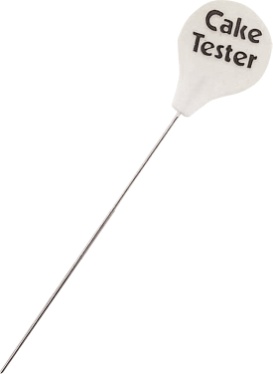 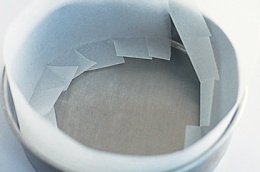 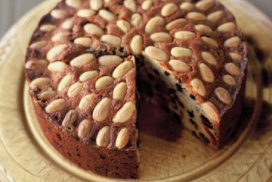 Task - Lining a Sandwich Tin                    Task - Draw and label how to line a deep, round cake tinDescribe how to line a Sandwich tin Functions of Ingredients Task – Functions  of Sugar. Research the different types of sugar that are used in cake making. An example has been completed for you.Sugar in the diet – Research Task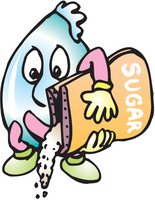 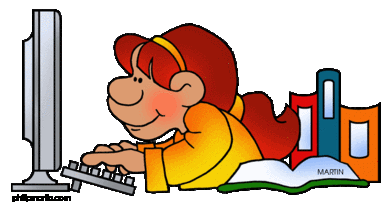 Most people are aware that too much sugar in the diet is bad for health. Research has shown that eating a diet high in fructose (fruit sugar) may be even more harmful to health. Undertake some research in to the pros and cons of fructose. Produce a poster that explains what fructose is and why it could be so bad for your health.The following weblinks may be useful https://paleoleap.com/10-reasons-why-fructose-is-bad/https://www.nutrition.org.uk/healthyliving/healthydiet.htmlhttps://articles.mercola.com/sites/articles/archive/2010/01/02/highfructose-corn-syrup-alters-human-metabolism.aspxhttps://www.healthline.com/nutrition/10-disturbing-reasons-why-sugar-is-bad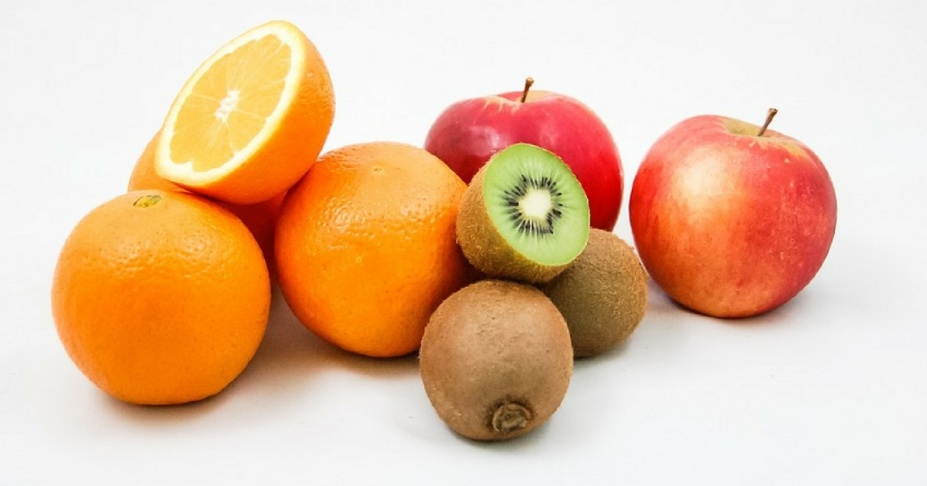 TYPEDESCRIPTIONRECIPEFUNCTION IN THE CAKEICING SUGAR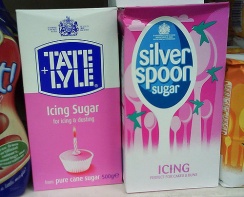 Made by crushing granulated sugar to a very fine powder in a special mill. Anti caking agent is added to prevent the sugar going lumpyCustard creamsEmpire biscuitsIced lime tray bake Adds sweetness to baked goods especially as toppings for cakes and biscuits.Can be used to sweeten foods such as cream as well as biscuits such as custard creams CASTER SUGAR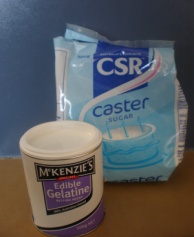 GRANULATED SUGAR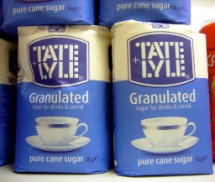 DEMERARA SUGAR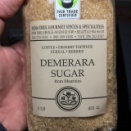 SOFT BROWN SUGAR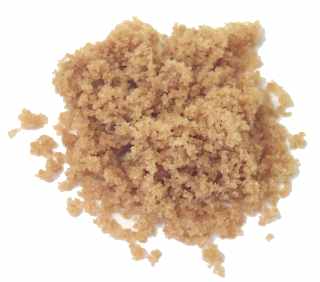 MUSCAVADO SUGAR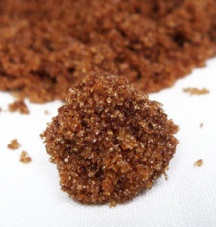 GOLDEN SYRUP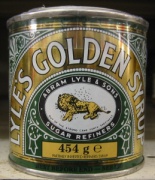 BLACK TREACLE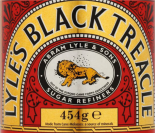 HONEY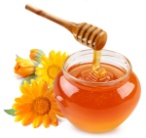 